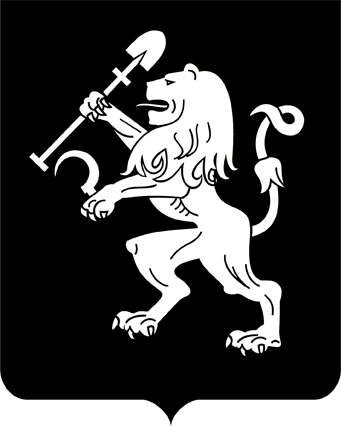 АДМИНИСТРАЦИЯ ГОРОДА КРАСНОЯРСКАПОСТАНОВЛЕНИЕОб утверждении проекта внесения изменений в проект планировки и межевания территории бывшей промышленной зоны судостроительного завода им. Г.Т. Побежимова в городе Красноярске Рассмотрев материалы проекта внесения изменений в проект           планировки и межевания территории бывшей промышленной зоны              судостроительного завода им. Г.Т. Побежимова в городе Красноярске, протокол публичных слушаний от 31.05.2018, заключение о результатах публичных слушаний от 04.06.2018, руководствуясь ст. 45, 46 Градостроительного кодекса Российской Федерации, ст. 16 Федерального            закона от 06.10.2003 № 131-ФЗ «Об общих принципах организации местного самоуправления в Российской Федерации», ст. 8 Правил            землепользования и застройки городского округа город Красноярск, утвержденных решением Красноярского городского Совета депутатов             от 07.07.2015 № В-122, ст. 7, 41, 58, 59 Устава города Красноярска,ПОСТАНОВЛЯЮ:1. Утвердить проект внесения изменений в проект планировки         и межевания территории бывшей промышленной зоны судостроительного завода им. Г.Т. Побежимова в городе Красноярске, утвержденный постановлением администрации города от 27.01.2010 № 11 (далее – Проект), согласно приложениям 1–6.2. Настоящее постановление, Проект опубликовать в газете                «Городские новости» и разместить на официальном сайте администрации города в течение семи дней с даты принятия постановления.3. Постановление вступает в силу со дня его официального опубликования.4. Контроль за исполнением настоящего постановления возложить на заместителя Главы города – руководителя департамента Главы           города Войцеховского В.Н.Глава города							                  С.В. Еремин19.06.2018№ 408